Fish Consumption and Risk of All-Cause and Cardiovascular Mortality: A Dose-Response Meta-analysis of Prospective Observational Studies.Supplementary material including two supplementary tables, and three supplementary figures.Supplemental Table 1. Reported risk estimates in studies included in meta-analysis of fish consumption and risk of all-cause and cardiovascular mortality. Supplemental Table 2. Relative risk of cardiovascular mortality for a 20 gr/day increment in fish consumption. 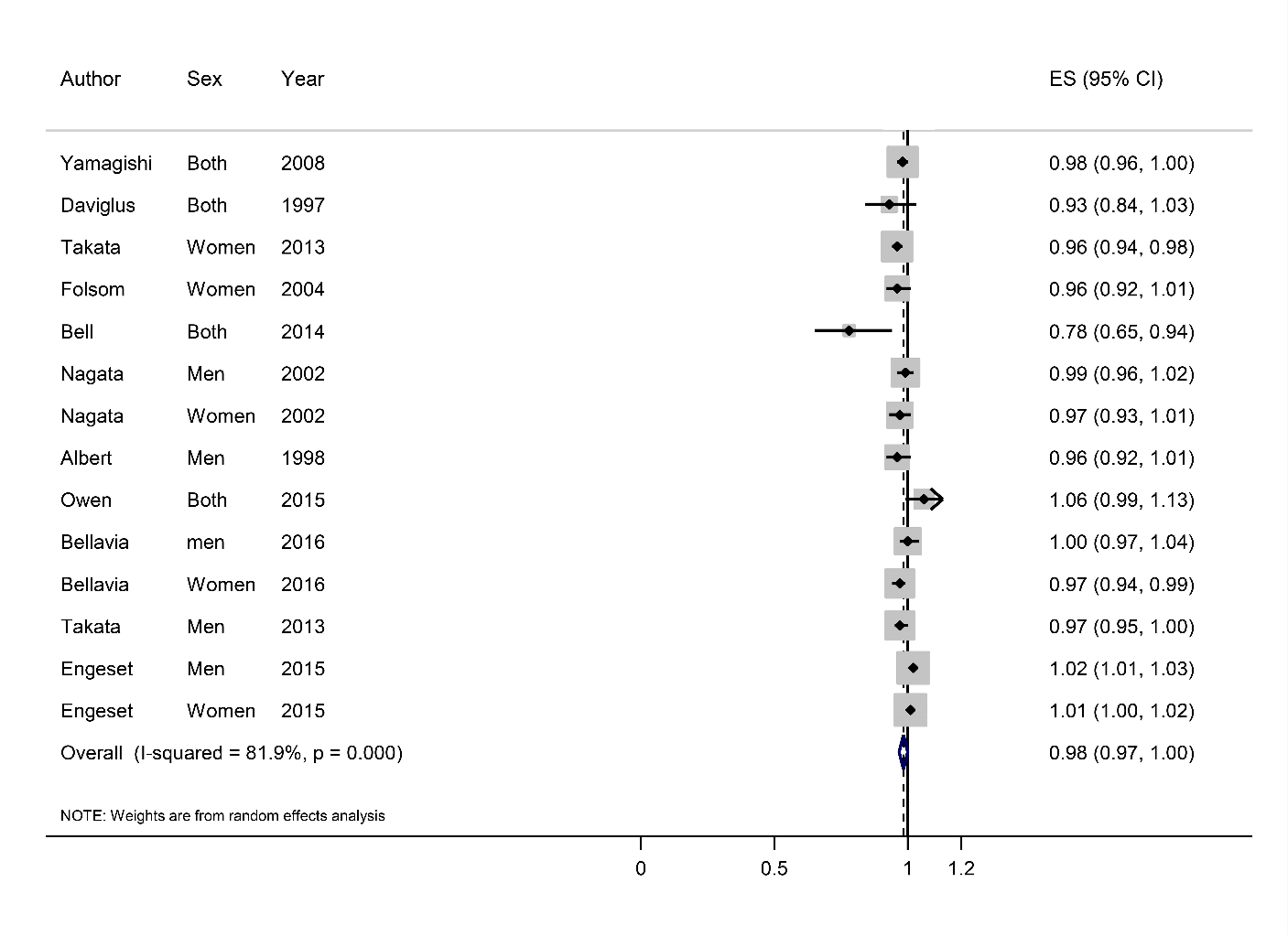 Supplemental Fig. 1. Relative risk of all-cause mortality, associated with a 20 gr/day increment in fish consumption.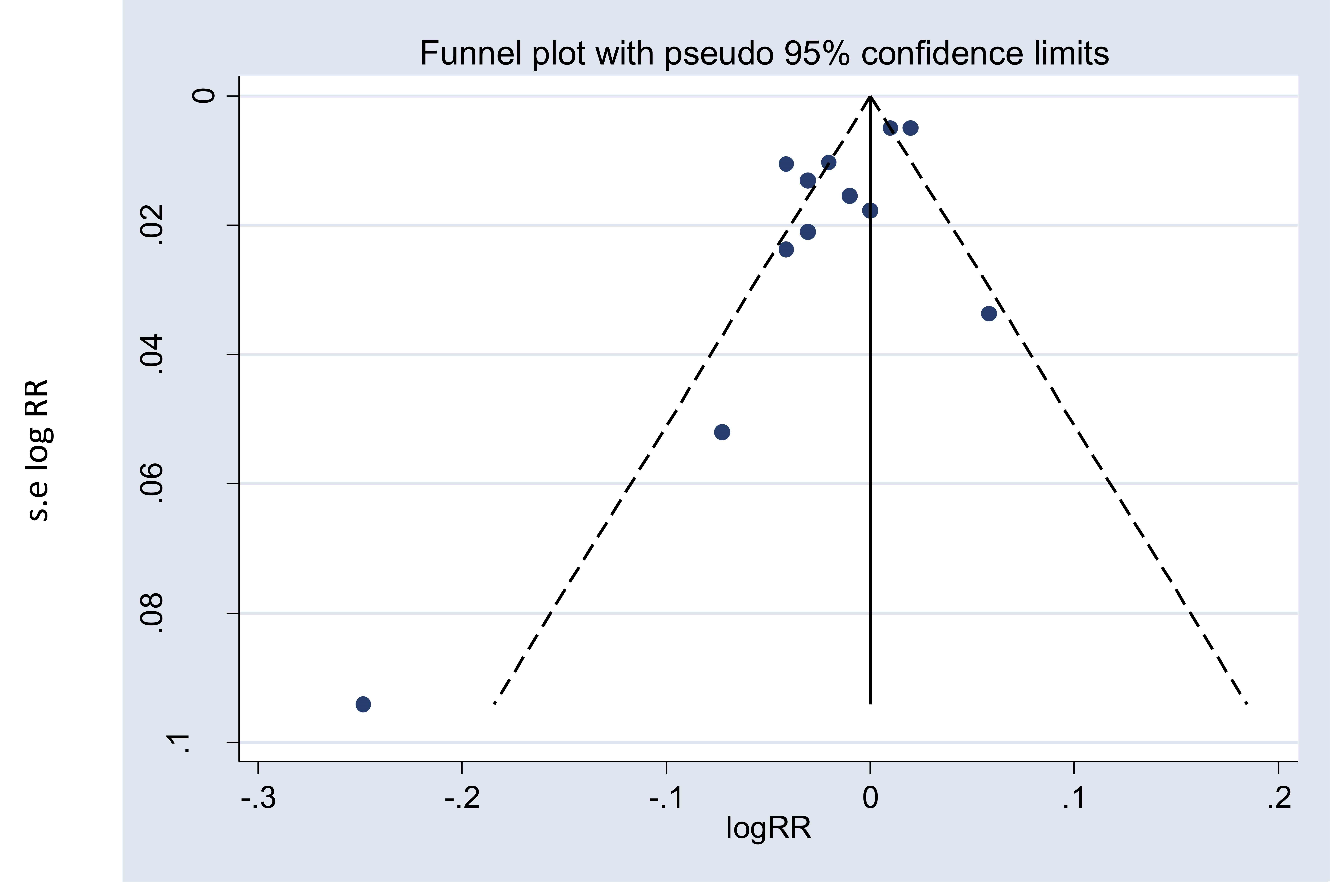 Supplemental Fig. 2. Funnel plot of the relative risks of 14 studies (10 publications) on fish consumption and risk of all-cause mortality. Begg’s test P=0.70, Egger’s test P=0.008. Log RR: natural logarithm of relative risk. s.e: standard error.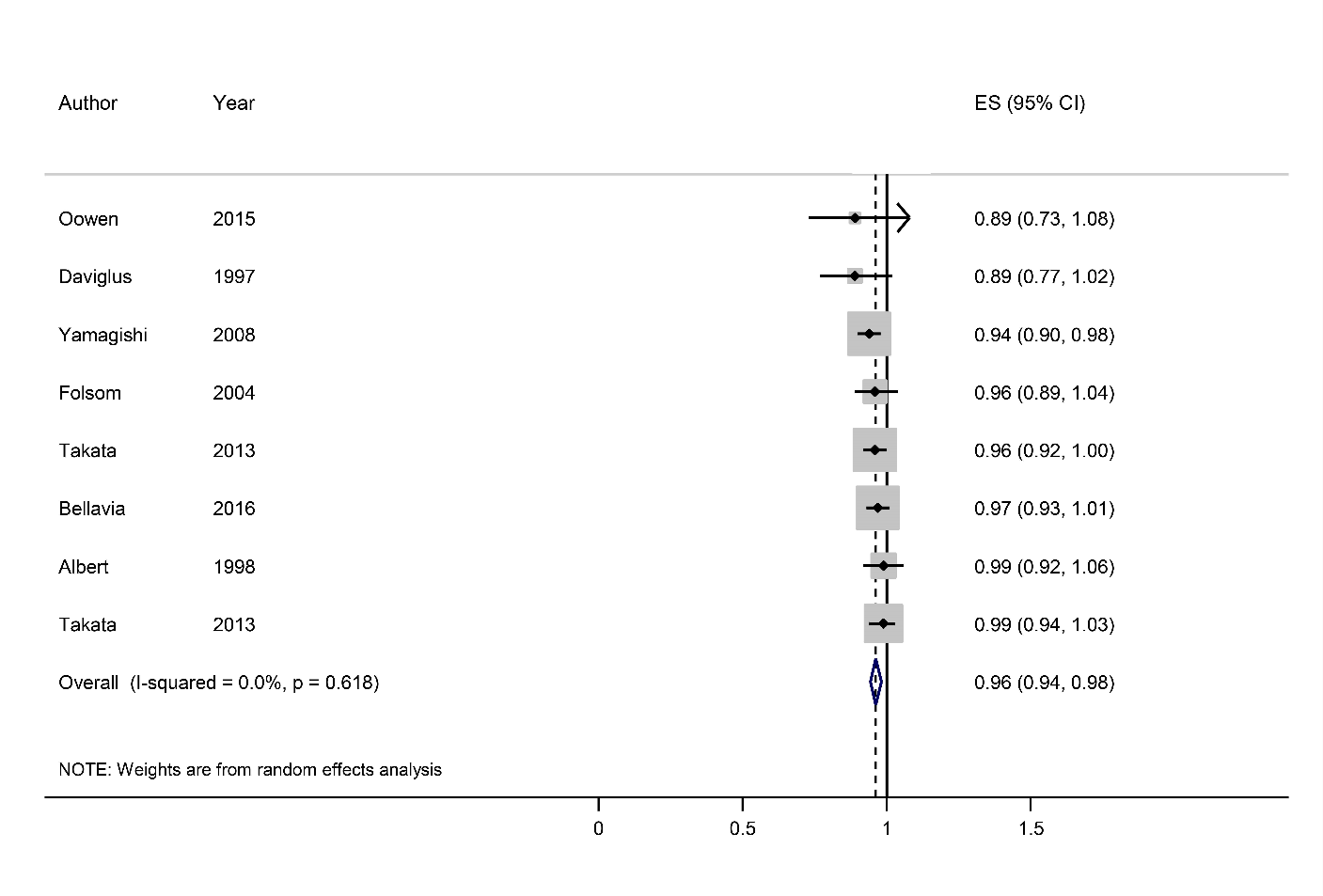 Supplemental Fig. 3. Relative risk of cardiovascular mortality, associated with a 20 gr/day increment in fish consumption.Fish categoriesNo of cases/ personyears (PY) or participantsReported risk estimates (95%CI)Daviglus 10, 1997All-cause mortality Daviglus 10, 1997All-cause mortality Daviglus 10, 1997All-cause mortality 0 gr/day 105/1891.001 – 17377/6461.02 (0.82-1.27)18 – 34 432/7450.98 (0.79-1.22)≥ 35 128/2420.85 (0.64-1.10)Daviglus 10, 1997Cardiovascular mortalityDaviglus 10, 1997Cardiovascular mortalityDaviglus 10, 1997Cardiovascular mortality0 gr/day 61/1891.00 1 – 17208/6460.94 (0.70-1.25)18 – 34 235/7450.89 (0.67-1.19)≥ 35 69/2420.74 (0.52-1.06)Albert 11, 1998All-cause mortality Albert 11, 1998All-cause mortality Albert 11, 1998All-cause mortality < 1 time/month50/637  1.001 – 3 times/month101/1262 0.79 (0.59-1.06)1 - < 2 times/week514/64430.71 (0.55-0.91)2 - < 5 times/week808/9997  0.70 (0.54-0.89)≥ 5 times/week179/2212  0.73 (0.55-0.96)Albert 11, 1998Cardiovascular mortalityAlbert 11, 1998Cardiovascular mortalityAlbert 11, 1998Cardiovascular mortality< 1 time/month17/637  1.001 – 3 times/month34/1262 0.96 (0.57-1.61)1 - < 2 times/week170/64430.79 (0.51-1.23)2 - < 5 times/week268/9997  0.84 (0.54-1.30)≥ 5 times/week59/2212  0.81 (0.49-1.33)Bellavia 29, 2016All-cause, MenBellavia 29, 2016All-cause, MenBellavia 29, 2016All-cause, Men0 – 17 gr/day2183/77101.10 (1.01-1.20)17.1 – 25.5 2059/77101.02 (0.94-1.11)25.6 – 34 1501/77101.0034.1 – 47 1749/77101.03 (0.95-1.12)47.1 – 120 1802/77090.99 (0.91-1.08)Bellavia 29, 2016All-cause, WomenBellavia 29, 2016All-cause, WomenBellavia 29, 2016All-cause, Women0 – 15 gr/day2020/67951.09 (0.99-1.19)15.5 – 201224/67950.97 (0.88-1.06)20.5 – 301270/67951.0030.5 – 37.5915/67950.94 (0.85-1.04)38 - 1201572/67931.12 (1.02-1.23)Bellavia 29, 2016Cardiovascular mortality Bellavia 29, 2016Cardiovascular mortality Bellavia 29, 2016Cardiovascular mortality 0 – 15.5 gr/day1332/142831.18 (1.06-1.32)15.6 – 23837/144141.09 (0.97-1.23)23.1 – 32913/142941.0032.1 – 43850/142371.04 (0.93-1.16)43.1 - 120967/141561.12 (1.00-1.26)Engeset 30, 2015All-cause mortality, Men Engeset 30, 2015All-cause mortality, Men Engeset 30, 2015All-cause mortality, Men 1.19 gr/day2427/286360.96 (0.85-1.08)a10.82769/286360.95 (0.84-1.07)21.13334/286361.0034.23407/286361.02 (0.91-1.16)76.23047/286361.04 (0.93-1.18)Engeset 30, 2015All-cause mortality, WomenEngeset 30, 2015All-cause mortality, WomenEngeset 30, 2015All-cause mortality, Women1.19 gr/day3403/674701.05 (0.94-1.18)a10.83383/674700.99 (0.88-1.10)21.13728/674701.0034.23690/674701.02 (0.91-1.14)76.23399/674701.06 (0.95-1.18)Nagata 31, 2002All-cause mortality, MenNagata 31, 2002All-cause mortality, MenNagata 31, 2002All-cause mortality, Men46.2 gr/day214/18292  PY1.00 68.1210/18232  PY0.92 (0.76-1.11)86.8212/18317  PY0.91 (0.75-1.10)111.9243/18150  PY0.90 (0.75-1.09)157.8284/18045  PY0.94 (0.78-1.12)Nagata 31, 2002All-cause mortality, WomenNagata 31, 2002All-cause mortality, WomenNagata 31, 2002All-cause mortality, Women36.6 gr/day207/21906  PY1.0053.9177/22018  PY0.93 (0.76-1.14)68.8171/21979  PY0.96 (0.79-1.18)88.1173/22091  PY0.93 (0.76-1.14)122.4171/22128  PY0.86 (0.70-1.05)Takata 32, 2013All-cause mortality, Men Takata 32, 2013All-cause mortality, Men Takata 32, 2013All-cause mortality, Men < 10.8 gr/day682/122281.0010.9 – 25471/122280.91 (0.80-1.02)25.1 – 39.1375/122280.88 (0.77-1.00)39.1 – 59.8330/122280.87 (0.75-1.00)59.8 – 107.2312/122280.86 (0.74-1.00)Takata 32, 2013All-cause mortality, WomenTakata 32, 2013All-cause mortality, WomenTakata 32, 2013All-cause mortality, Women< 10.41247/146321.0010.4 – 24.3797/146320.92 (0.84-1.01)24.3 – 38.5619/146320.88 (0.79-0.97)38.5 – 58.7539/146310.86 (0.77-0.96)58.7 – 105.2464/146310.82 (0.73-0.93)Takata 32, 2013Cardiovascular mortality, MenTakata 32, 2013Cardiovascular mortality, MenTakata 32, 2013Cardiovascular mortality, Men< 10.8 gr/day237/122281.0010.9 – 25156/122280.94 (0.76-1.16)25.1 – 39.1122/122280.94 (0.74-1.18)39.1 – 59.886/122280.77 (0.59-1.00)59.8 – 107.298/122280.96 (0.74-1.26)Takata 32, 2013Cardiovascular mortality, WomenTakata 32, 2013Cardiovascular mortality, WomenTakata 32, 2013Cardiovascular mortality, Women< 10.4423/146321.0010.4 – 24.3240/146320.89 (0.75-1.05)24.3 – 38.5158/146320.76 (0.62-0.92)38.5 – 58.7149/146310.84 (0.69-1.03)58.7 – 105.2120/146310.78 (0.62-0.98)Yamagishi 33, 2008All-cause mortality Yamagishi 33, 2008All-cause mortality Yamagishi 33, 2008All-cause mortality 20.50 gr/day1429/115941.00331288/115950.97 (0.90-1.06)45.51328/115940.94 (0.86-1.02)621397/115950.94 (0.85-1.03)85.51566/115940.92 (0.84-1.02)Yamagishi 33, 2008Cardiovascular mortality Yamagishi 33, 2008Cardiovascular mortality Yamagishi 33, 2008Cardiovascular mortality 20.50 gr/day360/115941.0033367/115950.93 (0.80-1.09)45.5412/115940.91 (0.78-1.07)62388/115950.81 (0.68-0.96)85.5518/115940.81 (0.67-0.98)Owen 34, 2015All-cause mortality Owen 34, 2015All-cause mortality Owen 34, 2015All-cause mortality < 1 serving/month162/13771.001 – 3 servings/month222/28190.74 (0.57-0.91)1 serving/week409/35760.82 (0.65-0.99)≥ 2 servings/week414/32710.97 (0.80-1.13)Owen 34, 2015Cardiovascular mortalityOwen 34, 2015Cardiovascular mortalityOwen 34, 2015Cardiovascular mortality< 1 serving/month41/13771.001 – 3 servings/month53/28190.83 (0.28-1.38)1 serving/week93/35760.79 (0.41-1.16)≥ 2 servings/week78/32710.73 (0.39-1.07)Bell 35, 2014All-cause mortalityBell 35, 2014All-cause mortalityBell 35, 2014All-cause mortality0 time/year1395/249171.006 – 12694/165080.95 (0.86-1.04)14 – 28594/167320.88 (0.79-0.97)≥ 42368/123380.86 (0.76-0.98)Folsom 36, 2004All-cause mortality Folsom 36, 2004All-cause mortality Folsom 36, 2004All-cause mortality < 0.5 serving/week606/50038        PY1.000.5 – 1.0833/77410       PY0.99 (0.88-1.11)1.0 – 1.51848/174852   PY0.97 (0.88-1.07)1.5 – 2.5476/48325       PY0.93 (0.83-1.05)≥ 2.5890/92341      PY0.93 (0.83-1.05)Folsom 36, 2004Cardiovascular mortalityFolsom 36, 2004Cardiovascular mortalityFolsom 36, 2004Cardiovascular mortality< 0.5 serving/week220/50038    PY1.000.5 – 1.0304/77410    PY1.03 (0.85-1.23)1.0 – 1.5590/174852  PY0.86 (0.73-1.02)1.5 – 2.5144/48325   PY0.79 (0.63-0.99)≥ 2.5331/92341   PY0.95 (0.78-1.15)a Hazard ratios were reported with 99% CI, and were recalculated to 95%CI for inclusion in meta-analysis. a Hazard ratios were reported with 99% CI, and were recalculated to 95%CI for inclusion in meta-analysis. a Hazard ratios were reported with 99% CI, and were recalculated to 95%CI for inclusion in meta-analysis. Comparison nPooled RRsHeterogeneity (I2), P valueAll studies 80.96 (0.94-0.98)0.0%, 0.61Sex    Men 30.98 (0.0.94-1.02)11.2%, 0.32   women20.96 (0.92-1.00)0.0%, 1.00   Both 30.95 (0.93-0.98)0.0%, 0.45Region    US + Europe40.97 (0.94-1.00)0.0%, 0.58   Asia (Japan + China)30.96 (0.93-0.99)24.7%, 0.26   Australia10.98 (0.71-1.06)-Follow-up duration    < 13 years 50.96 (0.94-0.99)0.0%, 0.42   > 13 years 30.96 (0.93-1.00)0.0%, 0.49Number of cases    < 100040.98 (0.94-1.01)8.0%, 0.35   > 100040.96 (0.93-0.98)0.0%, 0.77Excluded history of CVD Yes 60.96 (0.94-0.98)0.0%, 0.47No 20.97 (0.93-1.01)0.0%, 0.38Energy adjusted Yes 70.96 (0.94-0.98)0.0%, 0.58No 10.99 (0.92-1.06)-BMI adjusted Yes50.96 (0.93-0.98)0.0%, 0.54No 30.97 (0.94-1.00)0.0%, 0.40Smoking adjusted Yes80.96 (0.94-0.98)0.0%, 0.61No ---Alcohol adjusted Yes70.96 (0.94-0.98)0.0%, 0.58No 10.89 (0.71-1.06)-Physical activity adjusted Yes70.96 (0.95-0.98)0.0%, 0.67No 10.89 (0.76-1.01)-